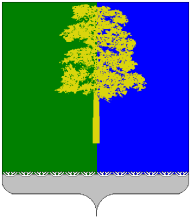 ХАНТЫ-МАНСИЙСКИЙ АВТОНОМНЫЙ ОКРУГ – ЮГРАДУМА КОНДИНСКОГО РАЙОНАРЕШЕНИЕО внесении изменений в Устав Кондинского районаВ целях приведения  в соответствие с законодательством Российской Федерации и Ханты-Мансийского автономного округа – Югры, руководствуясь статьёй 49 Устава Кондинского района, Дума Кондинского района решила:Внести в Устав Кондинского района, принятый решением Думы Кондинского района от 02.06.2005 № 386 «О новой редакции Устава Кондинского района» (с изменениями от 22.11.2006 № 228, от 15.11.2007                  № 466, от 27.06.2008 № 592, от 26.03.2009 № 749,от 17.09.2009 № 807,                      от 21.04.2010 № 967,от 27.05.2010 № 973, от 16.09.2010 № 1010,от 28.12.2010 № 29, от 30.06.2011 № 104, от 27.10.2011 № 154, от 02.12.2011 № 181,                        от 31.05.2012 № 237, от 18.07.2012 № 255, от 20.03.2013 № 331, от 18.09.2013 № 370,от 28.01.2014 № 429, от 29.07.2014 № 477, от 26.11.2014 № 505,                        от 29.04.2015 № 554, от 03.09.2015 № 588, от 26.01.2016 № 42, от 05.07.2016 № 136) следующие изменения: Статью 6.1 изложить в следующей редакции:«Статья 6.1. Права органов местного самоуправления Кондинского района на решение вопросов, не отнесенных к вопросам местного значения муниципального образованияОрганы местного самоуправления Кондинского района вправе решать вопросы, указанные в части 1 статьи 15.1 Федерального закона от 6 октября 2003 года «Об общих принципах организации местного самоуправления                      в Российской Федерации», участвовать в осуществлении иных государственных полномочий (не переданных им в соответствии со статьей         19 указанного Федерального закона), если это участие  предусмотрено федеральными законами, а также решать иные вопросы, не отнесенные                к компетенции органов местного самоуправления других муниципальных образований, органов государственной власти и не исключенные                              из их компетенции федеральными законами и законами Ханты-Мансийского автономного округа – Югры, за счет доходов местного бюджета,                                   за исключением межбюджетных трансфертов, предоставляемых из бюджетов бюджетной системы Российской Федерации, и поступлений налоговых доходов  по дополнительным нормативам отчислений.».Пункт 4 статьи 20 признать утратившим силу.Статью 21 дополнить пунктом 9 следующего содержания:«9. Депутат Думы района для осуществления своих полномочий вправе иметь помощников. Правовой статус, полномочия, условия и порядок организации деятельности, количество помощников устанавливаются решением Думы района».Пункт 7 части 1 статьи 25.1 признать утратившим силу.Пункт 4 статьи 45 признать утратившим силу.Направить настоящее решение в течение 15 дней со дня его принятия в Управление Министерства юстиции Российской Федерации по Ханты-Мансийскому автономному округу – Югре для государственной регистрации.3. Опубликовать настоящее решение в газете «Кондинский вестник»               в течение 7 дней со дня его поступления из территориального органа уполномоченного федерального органа исполнительной власти в сфере регистрации уставов муниципальных образований и разместить                           на официальном сайте органов местного самоуправления Кондинского района.4. Настоящее решение вступает в силу после его официального опубликования. Контроль за выполнением настоящего решения возложить                           на постоянную мандатную комиссию Думы Кондинского района                       (Е.В. Белослудцев) и первого заместителя главы Кондинского района                 А.А. Яковлева в соответствии с их компетенцией.Исполняющий обязанности председателя Думы  Кондинского района                                                            А.А. НемзоровГлава Кондинского района                                                                А.В. Дубовикпгт. Междуреченский08 ноября 2016 года№ 179